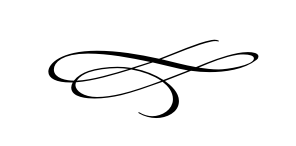 Charleston Town Board Meeting Thursday – April 4th, 20197 p.m. – Town Hall Call to Order Pledge of Allegiance  Opening Prayer Approval of Meeting Minutes for March 2019 – Mayor Kozlowski Approval of Financials for March 2019 – Mayor Kozlowski Public Comment- This is the time and place for any person who wishes to comment on items not scheduled on the agenda for public hearing. Any person or group wishing to comment on any item not otherwise scheduled for public hearing on the agenda may address the Town Board at this point by standing and giving his or her name for the record. Comments should be limited to not more than three (3) minutes, unless additional time is authorized by the governing body.  Annual County Health Board Report – Mr. Neal Burton Discussion on Proposed Event Building Brought to The Town Board prior to Any Applications Being Submitted – Marilee Maxfield County Sheriff Update on Charleston Area -Jared Rigby Heber Light & Power Information on Solar Light Pole – Jason Nolan Public Hearing for CIB Application – Charleston Town will hold A Public Hearing To Receive Input From The Public With Respect To An Application To The State Of Utah Permanent Community Impact Fund Board (CIB) To Fund The Road Improvements Up To $1,300,000.  Potential Special Assessment Area Creation General Discussion- Marc EdminsterParameters Resolution – A Resolution Authorizing Not More Than $1,300,000 In Principal Amount Of Sales Tax Revenue Bonds, In One Or More Series, For The Acquisition And Construction Of Road Improvements, And Related Improvements. Providing For The Publication Of A Notice Of Public Hearing And Bonds To Be Issued. Fixing The Maximum Aggregate Principal Amount, Maturity, Interest Rate, And Discount On The Bonds, And Related Matters. Premises Occupation – Planning Commission Report – Brian Preece Staff Reports:    Adjournment: